МУНИЦИПАЛЬНЫЙ КОМИТЕТПОСЬЕТСКОГО ГОРОДСКОГО ПОСЕЛЕНИЯПРИМОРСКОГО КРАЯ                                                                  РЕШЕНИЕпгт Посьет« 12 » апреля   2017 года 					                                 №  62Об отчете «Об исполнении бюджетаПосьетского городского поселения за 1 квартал 2017 года»	В соответствии со статьей  264.5 Бюджетного Кодекса Российской Федерации,  Уставом Посьетского городского поселения,  Нормативным правовым актом от 10 июля 2013 № 83 «О бюджетном процессе и межбюджетных отношениях в Посьетском городском поселении» 	Муниципальный комитет  Посьетского городского поселенияРЕШИЛ:       1. Принять к сведению отчет об исполнении бюджета Посьетского городского поселения за 1 квартал  2017 года по доходам в сумме 8 572 221,04 рублей, по расходам – в сумме 2 825 578,45 рублей, с превышением  доходов над расходами    в сумме  - 5 746 642,59 рублей (прилагается).             2. Опубликовать настоящее решение в средствах массовой информации.       3. Настоящее решение вступает в силу со дня его принятия.Глава Посьетского Городского поселения:                                                               Е. Г. Зайцева.								       Приложение 1								к решению муниципального                                                                                               комитета												от « 12» апреля  2017 года  №  62Отчет об исполнении бюджета Посьетского городского поселения за  1 квартал  2017 годаОтчет об исполнении бюджета Посьетского городского поселения за  1 квартал  2017 годаОтчет об исполнении бюджета Посьетского городского поселения за  1 квартал  2017 годаОтчет об исполнении бюджета Посьетского городского поселения за  1 квартал  2017 годаОтчет об исполнении бюджета Посьетского городского поселения за  1 квартал  2017 годаОтчет об исполнении бюджета Посьетского городского поселения за  1 квартал  2017 годаОтчет об исполнении бюджета Посьетского городского поселения за  1 квартал  2017 годаОтчет об исполнении бюджета Посьетского городского поселения за  1 квартал  2017 года(в руб.)(в руб.)Наименование показателей Уточненный бюджет на 2017   год  Уточненный бюджет на 1 квартал 2017 года Уточненный бюджет на 1 квартал 2017 года Кассовое исполнение за 1 квартал  2017  года  Кассовое исполнение за 1 квартал  2017  года % исполнения к плану за 1 квартал 2017 года% исполнения к плану за 1 квартал 2017 годаНалоговые и неналоговые доходы21 700 000,0021 700 000,00                  21 700 000,00                  8 501 071,048 501 071,0439,1839,18Налоги на прибыль, доходы 15 100 000,00 15 100 000,00 15 100 000,004 660 049,064 660 049,0630,8630,86в том числе:Налог на доходы физических лиц с доходов источником которых является налоговый агент, за исключением доходов, в отношении которых исчисление и уплата налога осуществляется в соответствии со статьями 227,227.1 Налогового кодекса РФ14 998 000,0014 998 000,0014 998 000,004 660 049,064 660 049,0630,8630,86Налог на доходы физических лиц с доходов, полученных от осуществления деятельности физическими лицами, зарегистрированными в качестве индивидуальных предпринимателей, нотариусов, занимающихся частной практикой, адвокатов, учредивших адвокатские кабинеты и других лиц, занимающихся частной практикой в соответствии со статьей 227 Налогового кодекса Российской Федерации6 000,006 000,00 6 000,00 0,000,000,000,00Налог на доходы физических лиц с доходов, полученных физическими лицами в соответствии со статьей 228 Налогового Кодекса Российской Федерации96 000,0096 000,0096 000,000,000,000,000,00Налоги на товары (работы, услуги) реализуемые на территории поселения   1 482 000,001 482 000,00  1 482 000,00  302 557,17    302 557,17    20,4220,42Доходы от уплаты акцизов на дизельное топливо, подлежащие распределению между бюджетами субъектов Российской Федерации и местными бюджетами с учетом установленных дифференцированных нормативов отчислений в местные бюджеты480 000,00480 000,00480 000,00112 522,91112 522,9123,4423,44Доходы от уплаты акцизов на моторные масла для дизельных и (или) карбюраторных (инжекторных) двигателей, подлежащие распределению между бюджетами субъектов Российской Федерации и местными бюджетами с учетом установленных дифференцированных нормативов отчислений в местные бюджеты5 000,005 000,005 000,001 124,641 124,6422,4922,49Доходы от уплаты акцизов на автомобильный бензин, подлежащие распределению между бюджетами субъектов Российской Федерации и местными бюджетами с учетом установленных дифференцированных нормативов отчислений в местные бюджеты995 000,00995 000,00995 000,00209 549,08209 549,0821,0621,06Доходы от уплаты акцизов на прямогонный бензин, подлежащие распределению между бюджетами субъектов Российской Федерации и местными бюджетами с учетом установленных дифференцированных нормативов отчислений в местные бюджеты2 000,002 000,002 000,00-20 639,46-20 639,460,000,00НАЛОГИ НА ИМУЩЕСТВО3 358 000,00 3 358 000,003 358 000,002 761 394,362 761 394,3682,2382,23Налог на имущество физических лиц, взимаемый по ставкам, применяемым к объектам налогообложения, расположенным в границах поселений   320 000,00320 000,00320 000,004 998,194 998,191,561,56Земельный налог3 038 000,003 038 000,003 038 000,00          2 756 396,17          2 756 396,1790,7390,73Земельный налог с организаций, обладающих земельным участком, расположенным в границах городских поселений    2 818 000,002 818 000,002 818 000,002 753 764,582 753 764,5897,7297,72Земельный налог с физических лиц, обладающих земельным участком, расположенным в границах городских поселений220 000,00 220 000,00 220 000,00 2 631,592 631,591,201,20ГОСУДАРСТВЕННАЯ ПОШЛИНА      40 000,00   40 000,0040 000,001 000,001 000,002,502,50Государственная пошлина за совершение нотариальных действий должностными лицами органов местного самоуправления, уполномоченными в соответствии с законодательными актами Российской Федерации на совершение нотариальных действий40 000,0040 000,0040 000,001 000,001 000,002,502,50ДОХОДЫ ОТ ИСПОЛЬЗОВАНИЯ ИМУЩЕСТВА, НАХОДЯЩЕГОСЯ В ГОСУДАРСТВЕННОЙ И МУНИЦИПАЛЬНОЙ СОБСТВЕННОСТИ1 500 000,001 500 000,001 500 000,00672 127,91672 127,9144,8144,81Доходы, получаемые в виде арендной платы, за земельные участки,  государственная собственность на которые не разграничена а также средства от продажи права на заключение договоров аренды указанных земельных участков   1 200 000,001 200 000,001 200 000,00655 078,16655 078,1654,5954,59Доходы от сдачи в аренду имущества, находящегося в оперативном управлении органов управления городских поселений и созданных ими учреждений (за исключением имущества бюджетных и  автономных учреждений)300 000,00300 000,00300 000,0017 049,7517 049,755,685,68ДОХОДЫ ОТ ПРОДАЖИ МАТЕРИАЛЬНЫХ И НЕМАТЕРИАЛЬНЫХ АКТИВОВ    220 000,00220 000,00220 000,0012 548,8012 548,805,705,70Доходы от продажи земельных участков, государственная собственность на которые не разграничена и которые расположены в границах городских поселений    220 000,00220 000,00220 000,0012 548,8012 548,805,705,70Прочие неналоговые доходы0,000,000,0091 393,7491 393,740,000,00Невыясненные поступления0,000,000,0091 393,7491 393,740,000,00БЕЗВОЗМЕЗДНЫЕ ПОСТУПЛЕНИЯ 232 000,008 846 871,208 846 871,2071 150,0071 150,000,800,80Субвенции бюджетам поселений на осуществление первичного воинского учета на территориях, где отсутствуют военные комиссариаты232 000,00244 600,00244 600,0061 150,0061 150,0025,0025,00Прочие субсидии бюджетам городских поселений 0,008 602 271,208 602 271,200,000,000,000,00Прочие безвозмездные поступления в бюджеты городских поселений0,000,000,0010 000,0010 000,000,000,00ВСЕГО ДОХОДОВ21 932 000,0030 546 871,2030 546 871,208 572 221,048 572 221,0428,0628,06Код ФКРНаименование показателяУточненный бюджет на 2017 годУточненный бюджет на 1 квартал 2017годаКассовое исполнение за  1 квартал 2017 годаПроцент исполнения к уточненному бюджету за  1 квартал 2017 года0100Общегосударственные вопросы7 663 956,87 8 138 956,87 1 596 461,4519,62в том числе заработная плата4 339 364,264 339 364,26850 327,1119,600102Глава администрации     882 620,00    882 620,00207 966,98  23,56Администрация Посьетского городского поселения    882 620,00    882 620,00207 966,9823,560104Исполнительные органы местного самоуправления2 552 340,002 552 340,00488 970,2019,16Администрация Посьетского городского поселения2 552 340,002 552 340,00488 970,2019,160106Обеспечение деятельности фин.органов153 323,00153 323,0076 661,5050,00Дума Хасанского муниципального района153 323,00153 323,0076 661,5050,00 0107Обеспечение проведения выборов и референдумов0,00504 707,800,000,00Территориальная избирательная комиссия0,00504 707,800,000,000113Другие общегосударственные вопросы4 075 673,874 045 966,07822 862,7720,34Администрации Посьетского городского поселения4 075 673,874 045 966,07822 862,7720,34 0200Национальная оборона    232 000,00    244 600,0051 273,5120,96 0203Мобилизационная и вневойсковая подготовка   232 000,00  244 600,0051 273,5120,96Администрация Посьетского городского поселения 232 000,00244 600,0051 273,5120,960300Национальная безопасность и правоохранительная деятельность      60 000,00         60 000,00          0,000,000309Предупреждение и ликвидация последствий стихийных бедствий        10 000,00           10 000,00        0,000,000309Пожарная безопасность50 000,0050 000,000,000,00Администрация Посьетского городского поселения      60 000,00         60 000,00         0,00   0,000400Национальная экономика   1 973 276,13   1 973 276,130,000,000409Дорожное хозяйство (дорожные фонды)       1 823 276,13          1 823 276,13   0,000,00Администрация Посьетского городского поселения1 823 276,131 823 276,130,000,000412Другие вопросы в области национальной экономики     150 000,00     150 000,000,000,00Администрация Посьетского городского поселения    150 000,00    150 000,000,00    0,000500Жилищно-коммунальное хозяйство   7 348 450,00 52 130 607,67 422 758,540,810501Жилищное хозяйство2 149 420,0034 665 506,0759 899,820,17Администрация Посьетского городского поселения2 149 420,0034 665 506,0759 899,820,170502Коммунальное хозяйство2 798 793,0015 064 864,60106 169,930,70Администрация Посьетского городского поселения2 798 793,0015 064 864,60106 169,930,700503Благоустройство2 400 237,00           2 400 237,00              256 688,7910,69Администрация Посьетского городского поселения2 400 237,002 400 237,00256 688,7910,690800Культура и искусство, средства массовой информации   3 864 317,00  3 864 317,00 755 084,9519,540801Культура и искусство   3 864 317,00 3 864 317,00755 084,9519,54Администрация Посьетского городского поселения   3 864 317,00    3 864 317,00 755 084,9519,541003Социальная политика690 000,00690 000,00     0,000,001003Социальное обеспечение населения690 000,00690 000,00       0,00 0,00Администрация Посьетского городского поселения690 000,00690 000,00       0,00 0,001100Физическая культура и спорт 100 000,0075 000,000,000,001102Массовый спорт100 000,0075 000,000,000,00Администрация Посьетского городского поселения100 000,0075 000,000,000,009600ВСЕГО РАСХОДОВ21 932 000,0067 176 757,672 825 578,454,21Результат исполнения бюджета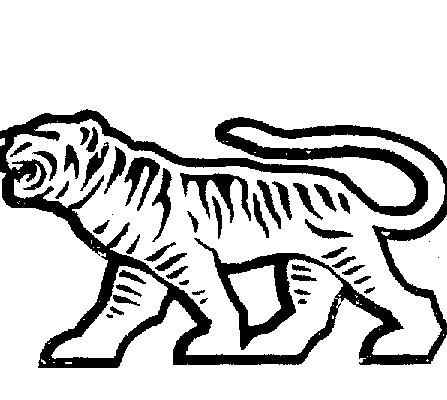 